ZAŁĄCZNIK DO REGULAMINU ZGŁASZANIA NARUSZEŃ PRAWAFormularz zgłoszenia naruszenia prawa (wzór)Formularz udostępnia się:na stronie Biuletynu Informacji Publicznej MG do wypełnienia w wersji elektronicznej,na stronie Biuletynu Informacji Publicznej MG do pobrania w formacie .pdf lub .doc i wypełnienia w wersji papierowej.Dane osoby zgłaszającej naruszenie prawa imię i nazwisko 				________________________data urodzenia 				________________________adres zamieszkania 				________________________Czy chcesz zostać poinformowany o podjętych działaniach naprawczych?NIE: przejdź do pytania nr 3TAK: podaj dane do przekazania informacji o działaniach naprawczych:preferowana forma kontaktu:telefoniczna	elektroniczna pisemna dane do kontaktu w zależności od wybranej formy:      numer telefonu 			________________________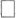 adres poczty elektronicznej 		 ________________________adres korespondencyjny		 ________________________Jaka relacja łączy Cię z Muzeum Gdańska?(np. pracownik, były pracownik, kandydat na pracownika, wykonawca umowy cywilnoprawnej, wykonawca umowy B2B, itd.)________________________________________________Wskaż akt prawa, który został naruszony i którego dotyczy zgłoszenie.(zgłoszenie może dotyczyć aktów prawa, których lista znajduje się w Dyrektywie wymienionej w podstawie prawnej „Regulaminu zgłaszania naruszeń prawa” wprowadzonego Zarządzeniem Dyrektora Muzeum Gdańska nr 014/2022 z dnia 28 marca 2022)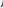 ________________________________________________Opisz znane Ci fakty dotyczące naruszenia prawa.(w opisie ujmij znane Ci daty i nazwiska osób uczestniczących w fakcie naruszenia prawa)__________________________________________________Załącz dokumenty/pliki potwierdzające opisane fakty, podaj listę dodanych dokumentów/plików. (punkt fakultatywny)________________________________________________Oświadczenie (w wersji elektronicznej do odznaczenia) Oświadczam, że w świetle okoliczności i informacji, jakimi dysponuję w momencie zgłaszania, jestem przekonany, że zgłaszane przeze mnie kwestie są prawdziwe.Oświadczam, że znam treść „Regulaminu zgłaszania naruszeń prawa” wprowadzonego Zarządzeniem Dyrektora Muzeum Gdańska nr 014/2022 z dnia 28 marca 2022, akceptuję jego treść, znam przysługujące mi prawo do ochrony osób zgłaszających naruszenia prawa oraz zapoznałem się z treścią klauzuli o ochronie danych osobowych.Jestem świadomy, że jeśli zostanie udowodnione, że świadomie przekazuję błędne lub wprowadzające w błąd informacje, nie będę objęty ww. ochroną.Przekaż zgłoszenie do Muzeum Gdańska wybranym kanałem.